ROTEIRO DE ESTUDO – 22ª SEMANA DE 02 DE AGOSTO A 06 DE AGOSTO OBSERVAÇÃO: OS CADERNOS E APOSTILA DEVERÃO SER ENTREGUES NA ESCOLA NA SEXTA-FEIRA DIA 06/08 PARA CORREÇÃO DAS ATIVIDADES.LÍNGUA PORTUGUESASubstantivos primitivos e derivados: Os primitivos são assim denominados em virtude do fato de não proverem de nenhuma outra palavra pertencente à língua.        Exemplos: folha – árvore – fruta – terraOs derivados se formam por meio de outras palavras já existentes. Exemplos: terreiro – pedregulho – folhagem – floristaSubstantivos concretos e abstratos: Concretos porque nomeiam seres de existência independente, representados por seres reais ou imaginários. Exemplos: saci – sereia – cão - homem – água – fada.Os abstratos representam a categoria daqueles cuja existência depende de outros para se materializar, representados pelas qualidades, estados, ações e sentimentos. Exemplos: honestidade – tristeza – amor – beijo (oriundo da ação de beijar) – abraço (ação de abraçar) – felicidade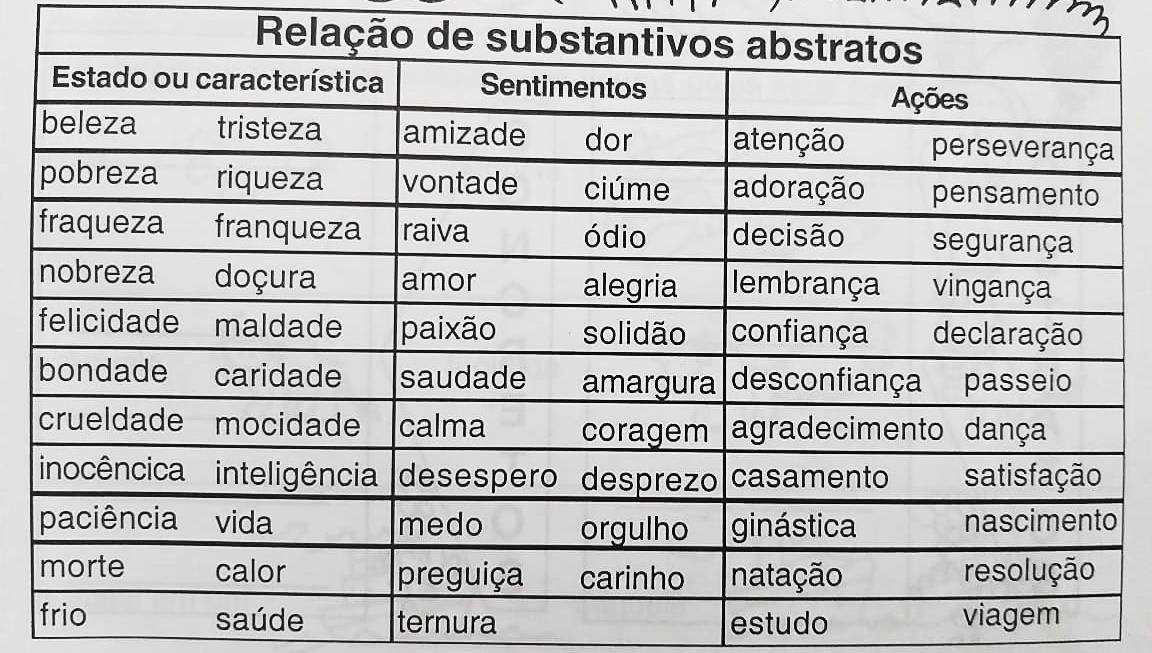 Substantivos coletivos: São aqueles que, mesmo estando no singular, nomeiam um conjunto de vários seres de uma espécie. Exemplos: biblioteca – fauna – matilha – manada - penca – batalhão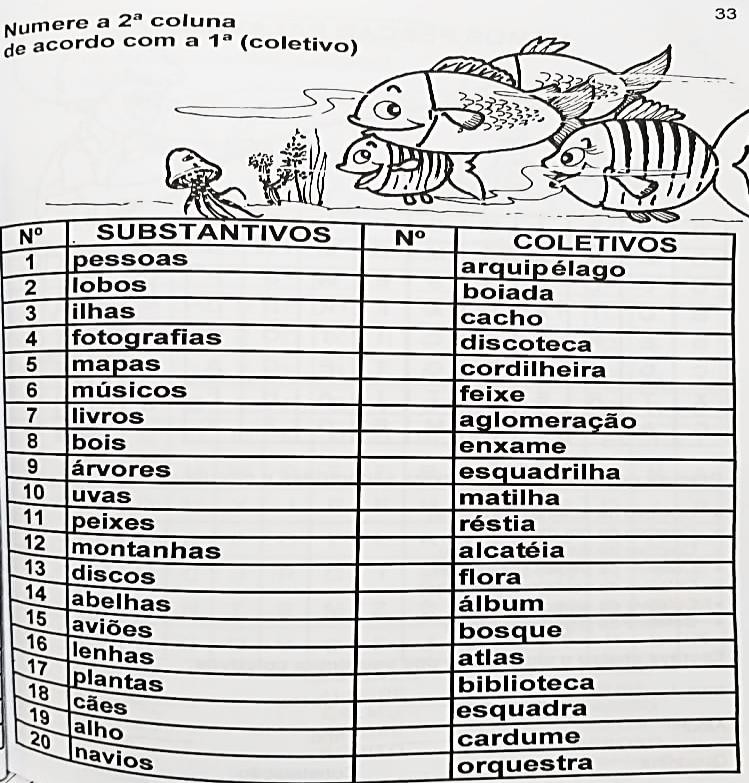 GÊNERO DOS SUBSTANTIVOSDe acordo com o gênero (feminino e masculino) das palavras substantivas, elas sãoclassificadas em:Substantivos Biformes: apresentam duas formas, ou seja, uma para o masculino e outra para o feminino, por exemplo: professor e professora; amigo e amiga.Substantivos Uniformes: somente um termo especifica os dois gêneros (masculino e feminino), sendo classificados em:Fique Atento!Quanto ao gênero, os substantivos de origem grega terminados em "ema" e "oma" são masculinos, por exemplo: teorema, poema.Há os substantivos chamados de "gênero duvidoso ou incerto", ou seja, aqueles utilizados para os dois gêneros sem alteração do significado, por exemplo: o personagem e a personagem.Existem alguns substantivos que variando de gênero, mudam seu significado, por exemplo: "o cabeça" (líder), "a cabeça" (parte do corpo humano).VÍDEOS:https://www.youtube.com/watch?v=f5BNtNMV_Cw&t=15s      https://www.youtube.com/watch?v=BnzVj-5DuiI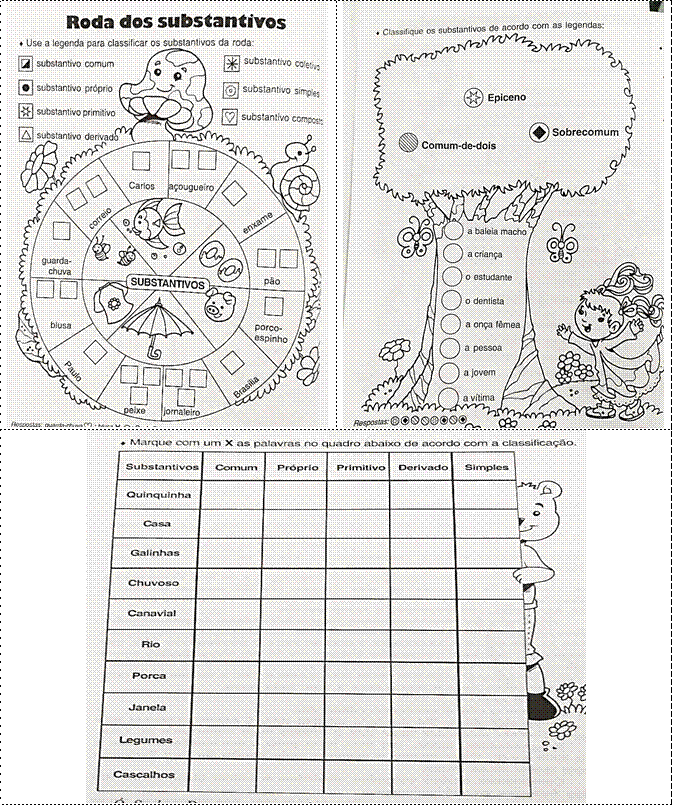 CIÊNCIASVídeos:https://youtu.be/mzZL5bGV_4g Alergia ou intolerância? É tudo a mesma coisa? https://youtu.be/wF1ymegRm7s Os problemas ligados à alimentação.https://youtu.be/pnvUAuXs1eo Os dez piores alimentos do mundo.APOSTILA “APRENDE BRASIL” CIÊNCIAS: DIGESTÃO E SAÚDE, da página 28 a 30.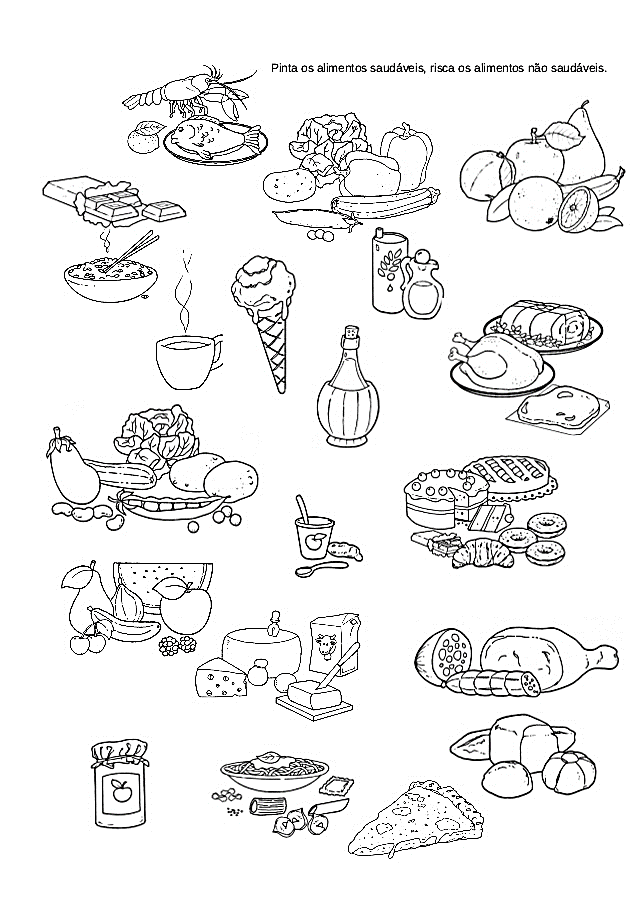 Agora produza um texto falando sobre alimentos saudáveis e alimentos não saudáveis:____________________________________________________________________________________________________________________________________________________________________________________________________________________________________________________________________________________________________________________________________________________________________________________________________________________________________________________________________________________________________________________________________________________________________________________________________________________________________________________________________________________________________________________________________________________________________________________________________________________________________________________________________________________________________________________________________________________________________________________________________________________________________________________________________________________________________________________________________________________________________________________________________________________________________________________ENSINO RELIGIOSOO MITO DA CRIAÇÃO – tradição africanaCerto dia Olorum, o Senhor Supremo, resolveu criar o universo. Para isso, cada Orixá pegou alguma coisa para ajudá-lo.OGUM: O Senhor do ferro. OXÓSSI: Senhor da caça. OSSAIM: Senhor das folhas. OXUM: Mãe das águas doces.YEMANJÁ: A grande mãe das águas salgadas. XANGÔ: O Senhor do raio.IANSÃ: a Senhora dos ventos e das tempestades. OXUMARÉ: o Senhor da transformação, o belo arco-íris.Essas divindades tem suas energias presentes na natureza.Mas os orixás, sentindo que faltavam o homem e a mulher, resolveram criá-los. Cada orixá trouxe para Olorum uma parte daquilo que escolheu, mas era impossível criar o homem com essas partes. Lembraram se então da lama que era produzida da dança da água com o ar. Mas essa lama não se deixava tocar. Chorava, e os orixás tinham medo ou dó de tocar nessa lama.Um dia, porém, chegou Iku, a morte, que não teve a menor pena da lama e disse para Olorum: “eu arranco um pedaço dessa lama e, com ela, você moldará o homem e a mulher”. Olorum concordou. Iku arrancou um pedaço da lama que chorava e gemia. Mas ela (Iku) não se comoveu e, entregando para Olorum o pedaço, chamou-o de Orixalá. Iku, pegando a lama, moldou o corpo do homem e da mulher, soprou o seu hálito e eles vieram à vida. Assim foram feitos o homem e a mulher. Mas como a lama ainda chorava, o generoso Olorum, fez um acordo com a lama de que um dia, com a morte, devolveria o seu sopro e, consequentemente, devolveria à lama o que havia arrancado para criar o homem e a mulher.Faça uma ilustração no verso da folha, representando o MITO DA CRIAÇÃO na tradição africana: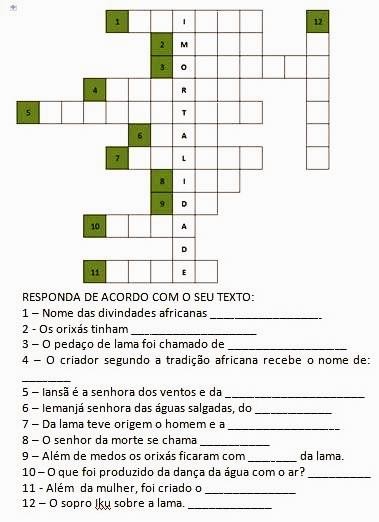 Escola Municipal de Educação Básica Augustinho Marcon.Catanduvas, SC.Diretora: Tatiana Bittencourt Menegat. Assessora Técnica Pedagógica: Maristela Apª. Borella Baraúna.Assessora Técnica Administrativa: Margarete Petter Dutra.Professora: ALEXANDRA VIEIRA DOS SANTOS.Aluno (a): ___________________________________________5º ano 01 e 02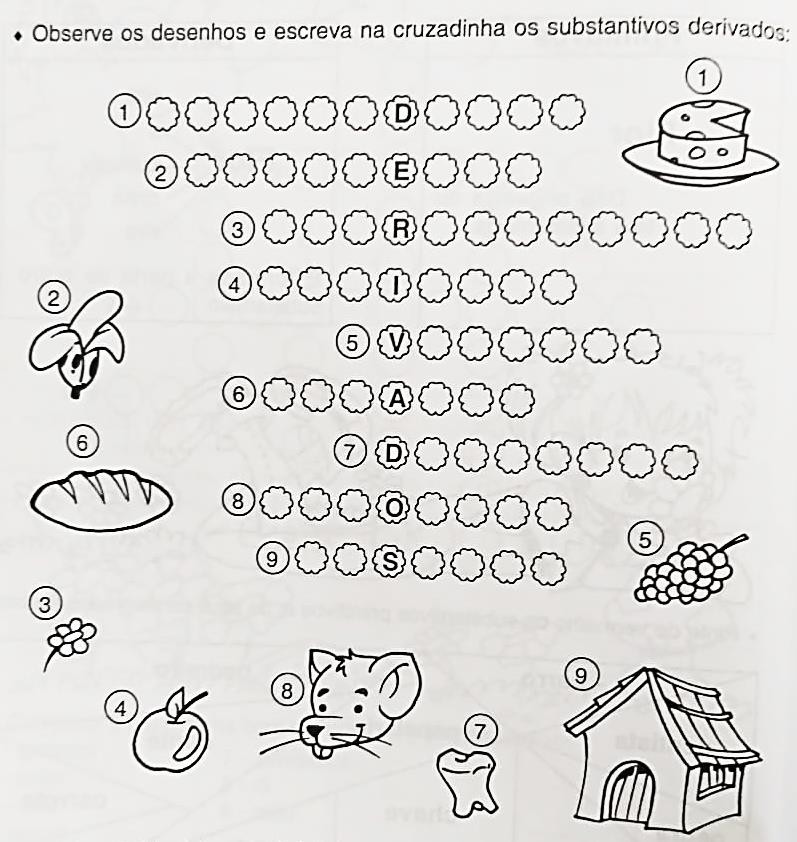 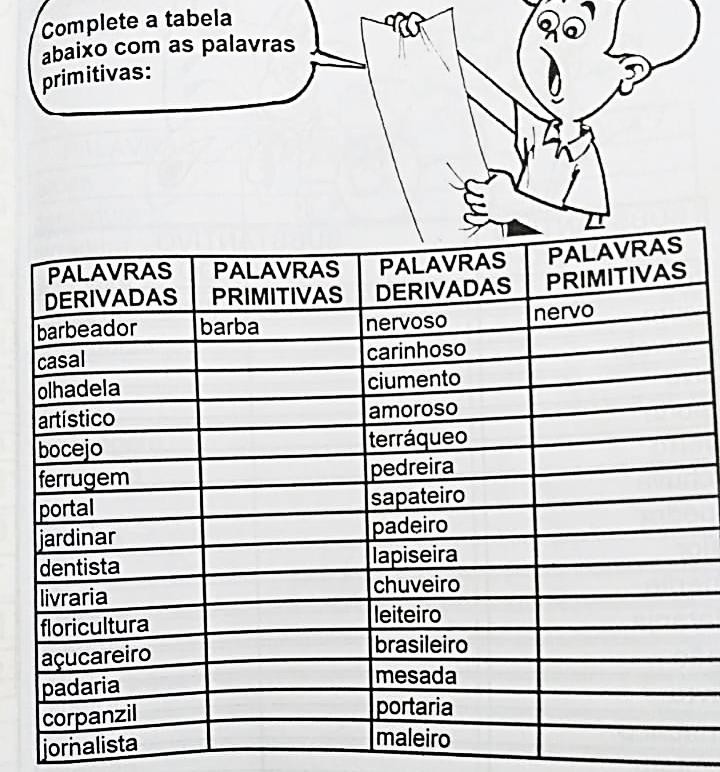 o Epicenos: palavra que apresenta somente um gênero e refere-se aos animais, por exemplo: foca (macho ou fêmea).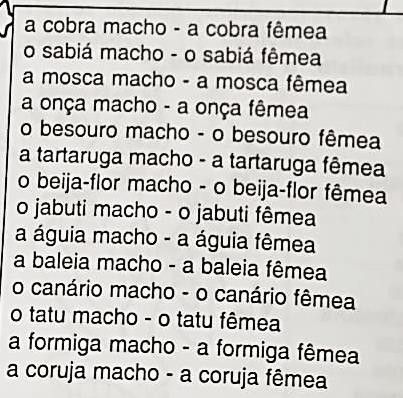 o Sobrecomum: palavra que apresenta somente um gênero e refere-se às pessoas, por exemplo: criança (masculino e feminino).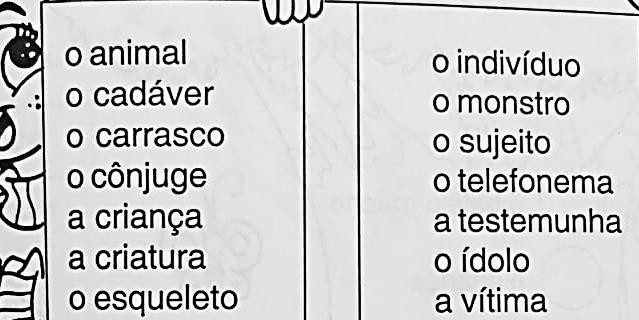 o Comum de dois gêneros: termo que se refere aos dois gêneros (masculino e feminino), identificado por meio do artigo que o acompanha, por exemplo: "o artista" e "a artista".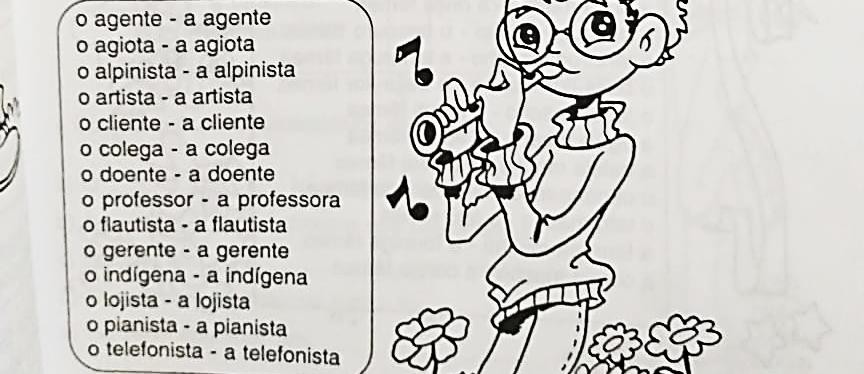 o Comum de dois gêneros: termo que se refere aos dois gêneros (masculino e feminino), identificado por meio do artigo que o acompanha, por exemplo: "o artista" e "a artista".